  ZGŁOSZENIE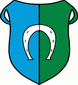 DZIECKA ZAMIESZKAŁEGO W OBWODZIE  SZKOŁY PODSTAWOWEJ IM. 17 WIELKOPOLSKIEJ DYWIZJI PIECHOTYW MODLNEJ                            ROK SZKOLNY 2021/2022Dane osobowe kandydataDane osobowe kandydataDane osobowe kandydataDane osobowe kandydataDane osobowe kandydataDane osobowe kandydataDane osobowe kandydataDane osobowe kandydataDane osobowe kandydataDane osobowe kandydataDane osobowe kandydataDane osobowe kandydataDane osobowe kandydataDane osobowe kandydataDane osobowe kandydataPESELW przypadku braku PESEL proszę wpisać serię i nr paszportu lub innego dokumentu potwierdzającego tożsamośćW przypadku braku PESEL proszę wpisać serię i nr paszportu lub innego dokumentu potwierdzającego tożsamośćW przypadku braku PESEL proszę wpisać serię i nr paszportu lub innego dokumentu potwierdzającego tożsamośćW przypadku braku PESEL proszę wpisać serię i nr paszportu lub innego dokumentu potwierdzającego tożsamośćImięImięDrugie imięDrugie imięDrugie imięDrugie imięNazwiskoNazwiskoData urodzeniaData urodzeniaImiona i nazwiska rodzicówImiona i nazwiska rodzicówMatka: ……………………………………………………………………………………Ojciec: …………………………………………………………………………………..Matka: ……………………………………………………………………………………Ojciec: …………………………………………………………………………………..Matka: ……………………………………………………………………………………Ojciec: …………………………………………………………………………………..Matka: ……………………………………………………………………………………Ojciec: …………………………………………………………………………………..Matka: ……………………………………………………………………………………Ojciec: …………………………………………………………………………………..Matka: ……………………………………………………………………………………Ojciec: …………………………………………………………………………………..Matka: ……………………………………………………………………………………Ojciec: …………………………………………………………………………………..Matka: ……………………………………………………………………………………Ojciec: …………………………………………………………………………………..Matka: ……………………………………………………………………………………Ojciec: …………………………………………………………………………………..Matka: ……………………………………………………………………………………Ojciec: …………………………………………………………………………………..Matka: ……………………………………………………………………………………Ojciec: …………………………………………………………………………………..Matka: ……………………………………………………………………………………Ojciec: …………………………………………………………………………………..Matka: ……………………………………………………………………………………Ojciec: …………………………………………………………………………………..Adres poczty elektronicznej rodziców kandydata*Adres poczty elektronicznej rodziców kandydata*Matka: ……………………………………………………………………………………Ojciec: ……………………………………………………………………………………Matka: ……………………………………………………………………………………Ojciec: ……………………………………………………………………………………Matka: ……………………………………………………………………………………Ojciec: ……………………………………………………………………………………Matka: ……………………………………………………………………………………Ojciec: ……………………………………………………………………………………Matka: ……………………………………………………………………………………Ojciec: ……………………………………………………………………………………Matka: ……………………………………………………………………………………Ojciec: ……………………………………………………………………………………Matka: ……………………………………………………………………………………Ojciec: ……………………………………………………………………………………Matka: ……………………………………………………………………………………Ojciec: ……………………………………………………………………………………Matka: ……………………………………………………………………………………Ojciec: ……………………………………………………………………………………Matka: ……………………………………………………………………………………Ojciec: ……………………………………………………………………………………Matka: ……………………………………………………………………………………Ojciec: ……………………………………………………………………………………Matka: ……………………………………………………………………………………Ojciec: ……………………………………………………………………………………Matka: ……………………………………………………………………………………Ojciec: ……………………………………………………………………………………Nr telefonu rodziców kandydata*Nr telefonu rodziców kandydata*Matka: ……………………………………………………………………………………Ojciec: ……………………………………………………………………………………Matka: ……………………………………………………………………………………Ojciec: ……………………………………………………………………………………Matka: ……………………………………………………………………………………Ojciec: ……………………………………………………………………………………Matka: ……………………………………………………………………………………Ojciec: ……………………………………………………………………………………Matka: ……………………………………………………………………………………Ojciec: ……………………………………………………………………………………Matka: ……………………………………………………………………………………Ojciec: ……………………………………………………………………………………Matka: ……………………………………………………………………………………Ojciec: ……………………………………………………………………………………Matka: ……………………………………………………………………………………Ojciec: ……………………………………………………………………………………Matka: ……………………………………………………………………………………Ojciec: ……………………………………………………………………………………Matka: ……………………………………………………………………………………Ojciec: ……………………………………………………………………………………Matka: ……………………………………………………………………………………Ojciec: ……………………………………………………………………………………Matka: ……………………………………………………………………………………Ojciec: ……………………………………………………………………………………Matka: ……………………………………………………………………………………Ojciec: ……………………………………………………………………………………    * Należy wypełnić jeśli Państwo posiadacie1. Placówka, gdzie realizowane było roczne obowiązkowe przygotowanie przedszkolne: ……………………………………………………………………………………………………………………………………………………………………………………………………………………………………………………………………………………2. Odległość miejsca zamieszkania od szkoły: …………………………… km3. Inne istotne informacje o stanie zdrowia, stosowanej diecie i rozwoju psychofizycznym pozwalające zapewnić odpowiednią opiekę nad dzieckiem (podanie danych jest dobrowolne):……………………………………………………………………………………………………………………...…………………………………………………………………………………………………………………………………………..…………………………………………………………………………………………………………………………………………...…………………………………………………………………………………………………………………………………………4. Podpisując niniejsze zgłoszenie  oświadczam, że podane dane są zgodne z prawdą. Jestem świadoma/y odpowiedzialności karnej za złożenie fałszywego oświadczenia.5. Oświadczam, że w przypadku jakichkolwiek zmian w informacjach podanych w formularzu,Jestem świadoma/y odpowiedzialności karnej za złożenie fałszywego oświadczenia.Czytelne podpisy rodziców:………………………………………………. (miejscowość), ………………………………….(dnia)Matka:  ………………………………………………Ojciec:  ………………………………………………    * Należy wypełnić jeśli Państwo posiadacie1. Placówka, gdzie realizowane było roczne obowiązkowe przygotowanie przedszkolne: ……………………………………………………………………………………………………………………………………………………………………………………………………………………………………………………………………………………2. Odległość miejsca zamieszkania od szkoły: …………………………… km3. Inne istotne informacje o stanie zdrowia, stosowanej diecie i rozwoju psychofizycznym pozwalające zapewnić odpowiednią opiekę nad dzieckiem (podanie danych jest dobrowolne):……………………………………………………………………………………………………………………...…………………………………………………………………………………………………………………………………………..…………………………………………………………………………………………………………………………………………...…………………………………………………………………………………………………………………………………………4. Podpisując niniejsze zgłoszenie  oświadczam, że podane dane są zgodne z prawdą. Jestem świadoma/y odpowiedzialności karnej za złożenie fałszywego oświadczenia.5. Oświadczam, że w przypadku jakichkolwiek zmian w informacjach podanych w formularzu,Jestem świadoma/y odpowiedzialności karnej za złożenie fałszywego oświadczenia.Czytelne podpisy rodziców:………………………………………………. (miejscowość), ………………………………….(dnia)Matka:  ………………………………………………Ojciec:  ………………………………………………    * Należy wypełnić jeśli Państwo posiadacie1. Placówka, gdzie realizowane było roczne obowiązkowe przygotowanie przedszkolne: ……………………………………………………………………………………………………………………………………………………………………………………………………………………………………………………………………………………2. Odległość miejsca zamieszkania od szkoły: …………………………… km3. Inne istotne informacje o stanie zdrowia, stosowanej diecie i rozwoju psychofizycznym pozwalające zapewnić odpowiednią opiekę nad dzieckiem (podanie danych jest dobrowolne):……………………………………………………………………………………………………………………...…………………………………………………………………………………………………………………………………………..…………………………………………………………………………………………………………………………………………...…………………………………………………………………………………………………………………………………………4. Podpisując niniejsze zgłoszenie  oświadczam, że podane dane są zgodne z prawdą. Jestem świadoma/y odpowiedzialności karnej za złożenie fałszywego oświadczenia.5. Oświadczam, że w przypadku jakichkolwiek zmian w informacjach podanych w formularzu,Jestem świadoma/y odpowiedzialności karnej za złożenie fałszywego oświadczenia.Czytelne podpisy rodziców:………………………………………………. (miejscowość), ………………………………….(dnia)Matka:  ………………………………………………Ojciec:  ………………………………………………    * Należy wypełnić jeśli Państwo posiadacie1. Placówka, gdzie realizowane było roczne obowiązkowe przygotowanie przedszkolne: ……………………………………………………………………………………………………………………………………………………………………………………………………………………………………………………………………………………2. Odległość miejsca zamieszkania od szkoły: …………………………… km3. Inne istotne informacje o stanie zdrowia, stosowanej diecie i rozwoju psychofizycznym pozwalające zapewnić odpowiednią opiekę nad dzieckiem (podanie danych jest dobrowolne):……………………………………………………………………………………………………………………...…………………………………………………………………………………………………………………………………………..…………………………………………………………………………………………………………………………………………...…………………………………………………………………………………………………………………………………………4. Podpisując niniejsze zgłoszenie  oświadczam, że podane dane są zgodne z prawdą. Jestem świadoma/y odpowiedzialności karnej za złożenie fałszywego oświadczenia.5. Oświadczam, że w przypadku jakichkolwiek zmian w informacjach podanych w formularzu,Jestem świadoma/y odpowiedzialności karnej za złożenie fałszywego oświadczenia.Czytelne podpisy rodziców:………………………………………………. (miejscowość), ………………………………….(dnia)Matka:  ………………………………………………Ojciec:  ………………………………………………    * Należy wypełnić jeśli Państwo posiadacie1. Placówka, gdzie realizowane było roczne obowiązkowe przygotowanie przedszkolne: ……………………………………………………………………………………………………………………………………………………………………………………………………………………………………………………………………………………2. Odległość miejsca zamieszkania od szkoły: …………………………… km3. Inne istotne informacje o stanie zdrowia, stosowanej diecie i rozwoju psychofizycznym pozwalające zapewnić odpowiednią opiekę nad dzieckiem (podanie danych jest dobrowolne):……………………………………………………………………………………………………………………...…………………………………………………………………………………………………………………………………………..…………………………………………………………………………………………………………………………………………...…………………………………………………………………………………………………………………………………………4. Podpisując niniejsze zgłoszenie  oświadczam, że podane dane są zgodne z prawdą. Jestem świadoma/y odpowiedzialności karnej za złożenie fałszywego oświadczenia.5. Oświadczam, że w przypadku jakichkolwiek zmian w informacjach podanych w formularzu,Jestem świadoma/y odpowiedzialności karnej za złożenie fałszywego oświadczenia.Czytelne podpisy rodziców:………………………………………………. (miejscowość), ………………………………….(dnia)Matka:  ………………………………………………Ojciec:  ………………………………………………    * Należy wypełnić jeśli Państwo posiadacie1. Placówka, gdzie realizowane było roczne obowiązkowe przygotowanie przedszkolne: ……………………………………………………………………………………………………………………………………………………………………………………………………………………………………………………………………………………2. Odległość miejsca zamieszkania od szkoły: …………………………… km3. Inne istotne informacje o stanie zdrowia, stosowanej diecie i rozwoju psychofizycznym pozwalające zapewnić odpowiednią opiekę nad dzieckiem (podanie danych jest dobrowolne):……………………………………………………………………………………………………………………...…………………………………………………………………………………………………………………………………………..…………………………………………………………………………………………………………………………………………...…………………………………………………………………………………………………………………………………………4. Podpisując niniejsze zgłoszenie  oświadczam, że podane dane są zgodne z prawdą. Jestem świadoma/y odpowiedzialności karnej za złożenie fałszywego oświadczenia.5. Oświadczam, że w przypadku jakichkolwiek zmian w informacjach podanych w formularzu,Jestem świadoma/y odpowiedzialności karnej za złożenie fałszywego oświadczenia.Czytelne podpisy rodziców:………………………………………………. (miejscowość), ………………………………….(dnia)Matka:  ………………………………………………Ojciec:  ………………………………………………    * Należy wypełnić jeśli Państwo posiadacie1. Placówka, gdzie realizowane było roczne obowiązkowe przygotowanie przedszkolne: ……………………………………………………………………………………………………………………………………………………………………………………………………………………………………………………………………………………2. Odległość miejsca zamieszkania od szkoły: …………………………… km3. Inne istotne informacje o stanie zdrowia, stosowanej diecie i rozwoju psychofizycznym pozwalające zapewnić odpowiednią opiekę nad dzieckiem (podanie danych jest dobrowolne):……………………………………………………………………………………………………………………...…………………………………………………………………………………………………………………………………………..…………………………………………………………………………………………………………………………………………...…………………………………………………………………………………………………………………………………………4. Podpisując niniejsze zgłoszenie  oświadczam, że podane dane są zgodne z prawdą. Jestem świadoma/y odpowiedzialności karnej za złożenie fałszywego oświadczenia.5. Oświadczam, że w przypadku jakichkolwiek zmian w informacjach podanych w formularzu,Jestem świadoma/y odpowiedzialności karnej za złożenie fałszywego oświadczenia.Czytelne podpisy rodziców:………………………………………………. (miejscowość), ………………………………….(dnia)Matka:  ………………………………………………Ojciec:  ………………………………………………    * Należy wypełnić jeśli Państwo posiadacie1. Placówka, gdzie realizowane było roczne obowiązkowe przygotowanie przedszkolne: ……………………………………………………………………………………………………………………………………………………………………………………………………………………………………………………………………………………2. Odległość miejsca zamieszkania od szkoły: …………………………… km3. Inne istotne informacje o stanie zdrowia, stosowanej diecie i rozwoju psychofizycznym pozwalające zapewnić odpowiednią opiekę nad dzieckiem (podanie danych jest dobrowolne):……………………………………………………………………………………………………………………...…………………………………………………………………………………………………………………………………………..…………………………………………………………………………………………………………………………………………...…………………………………………………………………………………………………………………………………………4. Podpisując niniejsze zgłoszenie  oświadczam, że podane dane są zgodne z prawdą. Jestem świadoma/y odpowiedzialności karnej za złożenie fałszywego oświadczenia.5. Oświadczam, że w przypadku jakichkolwiek zmian w informacjach podanych w formularzu,Jestem świadoma/y odpowiedzialności karnej za złożenie fałszywego oświadczenia.Czytelne podpisy rodziców:………………………………………………. (miejscowość), ………………………………….(dnia)Matka:  ………………………………………………Ojciec:  ………………………………………………    * Należy wypełnić jeśli Państwo posiadacie1. Placówka, gdzie realizowane było roczne obowiązkowe przygotowanie przedszkolne: ……………………………………………………………………………………………………………………………………………………………………………………………………………………………………………………………………………………2. Odległość miejsca zamieszkania od szkoły: …………………………… km3. Inne istotne informacje o stanie zdrowia, stosowanej diecie i rozwoju psychofizycznym pozwalające zapewnić odpowiednią opiekę nad dzieckiem (podanie danych jest dobrowolne):……………………………………………………………………………………………………………………...…………………………………………………………………………………………………………………………………………..…………………………………………………………………………………………………………………………………………...…………………………………………………………………………………………………………………………………………4. Podpisując niniejsze zgłoszenie  oświadczam, że podane dane są zgodne z prawdą. Jestem świadoma/y odpowiedzialności karnej za złożenie fałszywego oświadczenia.5. Oświadczam, że w przypadku jakichkolwiek zmian w informacjach podanych w formularzu,Jestem świadoma/y odpowiedzialności karnej za złożenie fałszywego oświadczenia.Czytelne podpisy rodziców:………………………………………………. (miejscowość), ………………………………….(dnia)Matka:  ………………………………………………Ojciec:  ………………………………………………    * Należy wypełnić jeśli Państwo posiadacie1. Placówka, gdzie realizowane było roczne obowiązkowe przygotowanie przedszkolne: ……………………………………………………………………………………………………………………………………………………………………………………………………………………………………………………………………………………2. Odległość miejsca zamieszkania od szkoły: …………………………… km3. Inne istotne informacje o stanie zdrowia, stosowanej diecie i rozwoju psychofizycznym pozwalające zapewnić odpowiednią opiekę nad dzieckiem (podanie danych jest dobrowolne):……………………………………………………………………………………………………………………...…………………………………………………………………………………………………………………………………………..…………………………………………………………………………………………………………………………………………...…………………………………………………………………………………………………………………………………………4. Podpisując niniejsze zgłoszenie  oświadczam, że podane dane są zgodne z prawdą. Jestem świadoma/y odpowiedzialności karnej za złożenie fałszywego oświadczenia.5. Oświadczam, że w przypadku jakichkolwiek zmian w informacjach podanych w formularzu,Jestem świadoma/y odpowiedzialności karnej za złożenie fałszywego oświadczenia.Czytelne podpisy rodziców:………………………………………………. (miejscowość), ………………………………….(dnia)Matka:  ………………………………………………Ojciec:  ………………………………………………    * Należy wypełnić jeśli Państwo posiadacie1. Placówka, gdzie realizowane było roczne obowiązkowe przygotowanie przedszkolne: ……………………………………………………………………………………………………………………………………………………………………………………………………………………………………………………………………………………2. Odległość miejsca zamieszkania od szkoły: …………………………… km3. Inne istotne informacje o stanie zdrowia, stosowanej diecie i rozwoju psychofizycznym pozwalające zapewnić odpowiednią opiekę nad dzieckiem (podanie danych jest dobrowolne):……………………………………………………………………………………………………………………...…………………………………………………………………………………………………………………………………………..…………………………………………………………………………………………………………………………………………...…………………………………………………………………………………………………………………………………………4. Podpisując niniejsze zgłoszenie  oświadczam, że podane dane są zgodne z prawdą. Jestem świadoma/y odpowiedzialności karnej za złożenie fałszywego oświadczenia.5. Oświadczam, że w przypadku jakichkolwiek zmian w informacjach podanych w formularzu,Jestem świadoma/y odpowiedzialności karnej za złożenie fałszywego oświadczenia.Czytelne podpisy rodziców:………………………………………………. (miejscowość), ………………………………….(dnia)Matka:  ………………………………………………Ojciec:  ………………………………………………    * Należy wypełnić jeśli Państwo posiadacie1. Placówka, gdzie realizowane było roczne obowiązkowe przygotowanie przedszkolne: ……………………………………………………………………………………………………………………………………………………………………………………………………………………………………………………………………………………2. Odległość miejsca zamieszkania od szkoły: …………………………… km3. Inne istotne informacje o stanie zdrowia, stosowanej diecie i rozwoju psychofizycznym pozwalające zapewnić odpowiednią opiekę nad dzieckiem (podanie danych jest dobrowolne):……………………………………………………………………………………………………………………...…………………………………………………………………………………………………………………………………………..…………………………………………………………………………………………………………………………………………...…………………………………………………………………………………………………………………………………………4. Podpisując niniejsze zgłoszenie  oświadczam, że podane dane są zgodne z prawdą. Jestem świadoma/y odpowiedzialności karnej za złożenie fałszywego oświadczenia.5. Oświadczam, że w przypadku jakichkolwiek zmian w informacjach podanych w formularzu,Jestem świadoma/y odpowiedzialności karnej za złożenie fałszywego oświadczenia.Czytelne podpisy rodziców:………………………………………………. (miejscowość), ………………………………….(dnia)Matka:  ………………………………………………Ojciec:  ………………………………………………    * Należy wypełnić jeśli Państwo posiadacie1. Placówka, gdzie realizowane było roczne obowiązkowe przygotowanie przedszkolne: ……………………………………………………………………………………………………………………………………………………………………………………………………………………………………………………………………………………2. Odległość miejsca zamieszkania od szkoły: …………………………… km3. Inne istotne informacje o stanie zdrowia, stosowanej diecie i rozwoju psychofizycznym pozwalające zapewnić odpowiednią opiekę nad dzieckiem (podanie danych jest dobrowolne):……………………………………………………………………………………………………………………...…………………………………………………………………………………………………………………………………………..…………………………………………………………………………………………………………………………………………...…………………………………………………………………………………………………………………………………………4. Podpisując niniejsze zgłoszenie  oświadczam, że podane dane są zgodne z prawdą. Jestem świadoma/y odpowiedzialności karnej za złożenie fałszywego oświadczenia.5. Oświadczam, że w przypadku jakichkolwiek zmian w informacjach podanych w formularzu,Jestem świadoma/y odpowiedzialności karnej za złożenie fałszywego oświadczenia.Czytelne podpisy rodziców:………………………………………………. (miejscowość), ………………………………….(dnia)Matka:  ………………………………………………Ojciec:  ………………………………………………    * Należy wypełnić jeśli Państwo posiadacie1. Placówka, gdzie realizowane było roczne obowiązkowe przygotowanie przedszkolne: ……………………………………………………………………………………………………………………………………………………………………………………………………………………………………………………………………………………2. Odległość miejsca zamieszkania od szkoły: …………………………… km3. Inne istotne informacje o stanie zdrowia, stosowanej diecie i rozwoju psychofizycznym pozwalające zapewnić odpowiednią opiekę nad dzieckiem (podanie danych jest dobrowolne):……………………………………………………………………………………………………………………...…………………………………………………………………………………………………………………………………………..…………………………………………………………………………………………………………………………………………...…………………………………………………………………………………………………………………………………………4. Podpisując niniejsze zgłoszenie  oświadczam, że podane dane są zgodne z prawdą. Jestem świadoma/y odpowiedzialności karnej za złożenie fałszywego oświadczenia.5. Oświadczam, że w przypadku jakichkolwiek zmian w informacjach podanych w formularzu,Jestem świadoma/y odpowiedzialności karnej za złożenie fałszywego oświadczenia.Czytelne podpisy rodziców:………………………………………………. (miejscowość), ………………………………….(dnia)Matka:  ………………………………………………Ojciec:  ………………………………………………    * Należy wypełnić jeśli Państwo posiadacie1. Placówka, gdzie realizowane było roczne obowiązkowe przygotowanie przedszkolne: ……………………………………………………………………………………………………………………………………………………………………………………………………………………………………………………………………………………2. Odległość miejsca zamieszkania od szkoły: …………………………… km3. Inne istotne informacje o stanie zdrowia, stosowanej diecie i rozwoju psychofizycznym pozwalające zapewnić odpowiednią opiekę nad dzieckiem (podanie danych jest dobrowolne):……………………………………………………………………………………………………………………...…………………………………………………………………………………………………………………………………………..…………………………………………………………………………………………………………………………………………...…………………………………………………………………………………………………………………………………………4. Podpisując niniejsze zgłoszenie  oświadczam, że podane dane są zgodne z prawdą. Jestem świadoma/y odpowiedzialności karnej za złożenie fałszywego oświadczenia.5. Oświadczam, że w przypadku jakichkolwiek zmian w informacjach podanych w formularzu,Jestem świadoma/y odpowiedzialności karnej za złożenie fałszywego oświadczenia.Czytelne podpisy rodziców:………………………………………………. (miejscowość), ………………………………….(dnia)Matka:  ………………………………………………Ojciec:  ………………………………………………    * Należy wypełnić jeśli Państwo posiadacie1. Placówka, gdzie realizowane było roczne obowiązkowe przygotowanie przedszkolne: ……………………………………………………………………………………………………………………………………………………………………………………………………………………………………………………………………………………2. Odległość miejsca zamieszkania od szkoły: …………………………… km3. Inne istotne informacje o stanie zdrowia, stosowanej diecie i rozwoju psychofizycznym pozwalające zapewnić odpowiednią opiekę nad dzieckiem (podanie danych jest dobrowolne):……………………………………………………………………………………………………………………...…………………………………………………………………………………………………………………………………………..…………………………………………………………………………………………………………………………………………...…………………………………………………………………………………………………………………………………………4. Podpisując niniejsze zgłoszenie  oświadczam, że podane dane są zgodne z prawdą. Jestem świadoma/y odpowiedzialności karnej za złożenie fałszywego oświadczenia.5. Oświadczam, że w przypadku jakichkolwiek zmian w informacjach podanych w formularzu,Jestem świadoma/y odpowiedzialności karnej za złożenie fałszywego oświadczenia.Czytelne podpisy rodziców:………………………………………………. (miejscowość), ………………………………….(dnia)Matka:  ………………………………………………Ojciec:  ………………………………………………    * Należy wypełnić jeśli Państwo posiadacie1. Placówka, gdzie realizowane było roczne obowiązkowe przygotowanie przedszkolne: ……………………………………………………………………………………………………………………………………………………………………………………………………………………………………………………………………………………2. Odległość miejsca zamieszkania od szkoły: …………………………… km3. Inne istotne informacje o stanie zdrowia, stosowanej diecie i rozwoju psychofizycznym pozwalające zapewnić odpowiednią opiekę nad dzieckiem (podanie danych jest dobrowolne):……………………………………………………………………………………………………………………...…………………………………………………………………………………………………………………………………………..…………………………………………………………………………………………………………………………………………...…………………………………………………………………………………………………………………………………………4. Podpisując niniejsze zgłoszenie  oświadczam, że podane dane są zgodne z prawdą. Jestem świadoma/y odpowiedzialności karnej za złożenie fałszywego oświadczenia.5. Oświadczam, że w przypadku jakichkolwiek zmian w informacjach podanych w formularzu,Jestem świadoma/y odpowiedzialności karnej za złożenie fałszywego oświadczenia.Czytelne podpisy rodziców:………………………………………………. (miejscowość), ………………………………….(dnia)Matka:  ………………………………………………Ojciec:  ………………………………………………